PRIJAVA ZA UPIS NA SPECIJALISTIČKI POSLIJEDIPLOMSKI STUDIJUPRAVLJANJE LJUDSKIM POTENCIJALIMAAkademska godina 20__./20__. 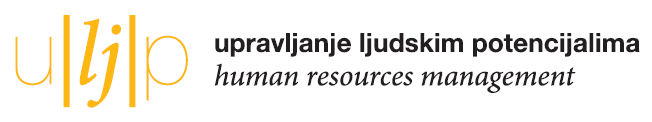 Ime i prezime _______________________________________ OIB _____________________Datum rođenja _______________ Država i mjesto rođenja ___________________________Završen fakultet ___________________________________u _________________________Smjer ______________________________________________________________________Godina diplomiranja ___________________ Prosječna ocjena na studiju ________________Zaposlen/a u ________________________________________________________________(organizacija, ulica, kućni broj, poštanski broj, grad)na poslovima ________________________________________________________________(radno mjesto)Kućna adresa ________________________________________________________________(ulica, kućni broj, poštanski broj, grad)Broj telefona _______________________ E-mail adresa _____________________________Dostava obavijesti na (zaokružiti):A/ E-mail 			B/ Poštom na kućnu adresuŠkolarinu plaća (zaokružiti):A/ ORGANIZACIJA		B/ STUDENTPotpis kandidata ______________________________Prijavi se prilaže:Diploma prethodnog(ih) studija (ovjerena preslika ili original na uvid)Prijepis ocjena sa svih prethodnih razina studija Preporuke ukoliko je prosjek ocjena kandidata na prethodnim studijima bio niži od 3,50 (dvije preporuke)Domovnica (izvornik ili ovjerena preslika)Izvadak iz matice rođenih (izvornik ili ovjerena preslika ne starije od 6 mjeseci)ŽivotopisRješenje o akademskom priznavanju inozemne visokoškolske kvalifikacije ukoliko kandidat dodiplomski sveučilišni ili diplomski sveučilišni studij nije završio u Republici Hrvatskoj